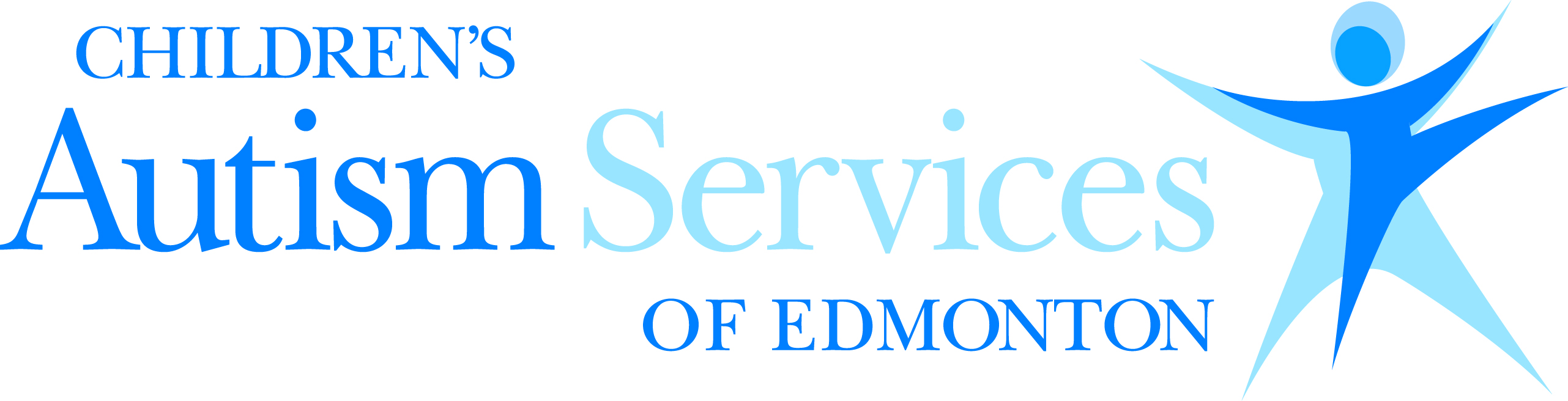 For children on the autism spectrum,  water is a soothing environment that emphasizes gentle and repetitive motion thus having a calming effect which helps children cope with everyday stresses. Swimming can help children on the autism spectrum improve speech, coordination, social skills, self-esteem, and cognitive processing. Furthermore, swimming provides an excellent opportunity for parallel play and for a child to be in the play environment but to interact at a level that is comfortable for them.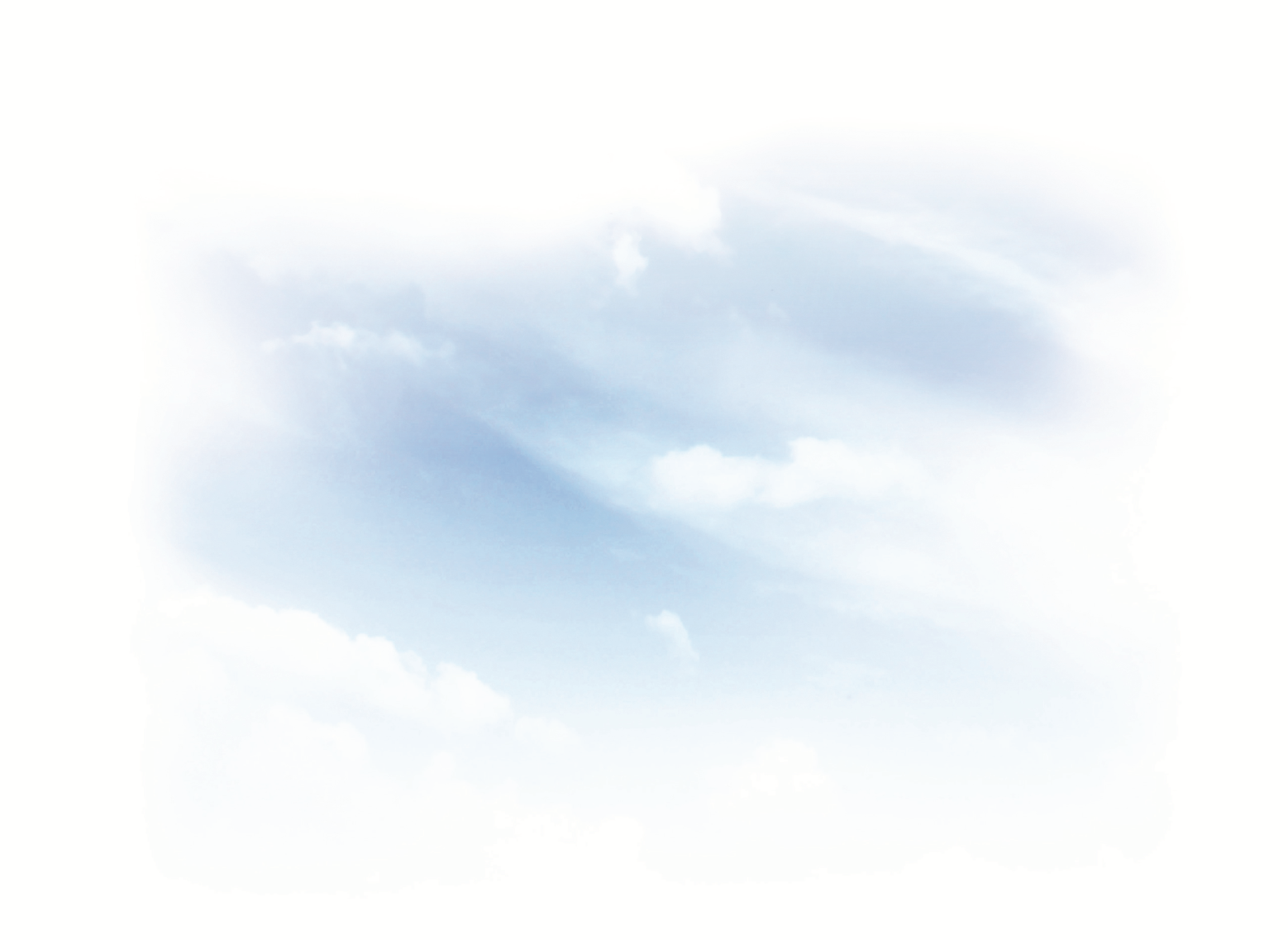 Sensory Swim is an opportunity for the entire family to relax and enjoy themselves in a safe, sensory-friendly aquatic environment. Families will have access to various equipment including the slide, Tarzan swing rope, climbing rope, pool toys and noodles, PFD's.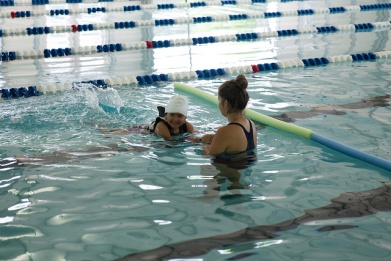 